ALLA DIRIGENTE SCOLASTICADELL’IC R. MONTANODI STIGLIANO _ l_   Sottoscritt_    Cognome __________________________  Nome____________________Nat_ a ______________________________  Provincia di_______ il ___/___/___  Docente di____________________________  Immesso in ruolo dal ____________________CHIEDEdi partecipare alla selezione per il seguente incarico di F.S. al P.O.F. (segnare con una croce)A tal fine, ai sensi degli artt. 46 e 47 del D.P.R. 28/12/2000, n. 455 e consapevole che le dichiarazioni mendaci sono punite ai sensi degli artt. 483, 495, 496 del Codice Penale e delle leggi speciali in materia di essere  non essere disponibile a frequentare specifiche iniziative di formazione in servizio di essere  non essere disponibile a permanere nella scuola per tutta la durata dell’incaricoDi formulare la seguente sintetica e concreta proposta di gestione della Funzione richiesta:Si allega il Curriculum VitaeLuogo e data..........................................	Firma 	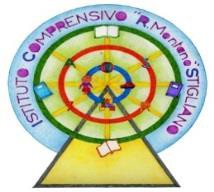 ISTITUTO COMPRENSIVO STATALE “R. MONTANO”Via Berardi, nr. 9 - 75018 STIGLIANO (Matera)Tel. 0835561210- Fax 0835/562929con Sezioni Associate in Accettura, Aliano e GorgoglioneSITO: www.icstigliano.edu.it  Email: mtic81100r@istruzione.it PEC: mtic81100r@ pec.istruzione.it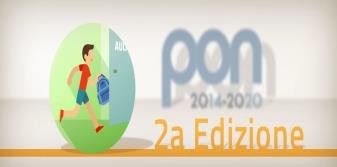 IArea 1- Gestione del Piano Triennale dell'Offerta Formativa:Revisione del Piano Triennale dell’Offerta Formativa aa.ss. 2022/25, prima annualità 2022/23 e dei documenti correlati.Coordinamento delle attività svolte nell’a.s. 2022/23.Monitoraggio con verifica intermedia e finale dei progetti.IIArea 2 - Sostegno al lavoro dei docenti:Aggiornamento del sito web della scuola ai sensi del D.lgs. 33/2013 “Amministrazione trasparente”.Cura del sito web per una corretta usabilità e vivibilità.Collaborazione con l’Animatore Digitale e il Team Digitale.IIIArea 2 - Sostegno al lavoro dei docenti:Individuare ed organizzare corsi di aggiornamento rispondenti alle reali esigenze dei docenti e secondo quanto previsto dal piano della formazione di Istituto.Coordinamento delle attività di formazione con istituzioni scolastiche europee (Erasmus/ eTwinning).Tenuta dei contatti con gli enti di formazione nazionali e internazionali.Realizzazione di progetti formativi d’intesa con enti ed istituzioni esterne.Informazioni al personale sulle iniziative di formazione/aggiornamento organizzate da altri soggetti.Controllo della ricaduta delle attività di formazione sulla qualità del servizio.Raccolta della documentazione relativa alle attività svolte dai docenti.IVArea 3 - Interventi e servizi per gli studenti:Attuazione PAI- piano Annuale per l’Inclusività a.s. 2020-21.Coordinamento delle attività di recupero e sostegno all’apprendimento nei tre ordini di scuola.Coordinamento delle attività di recupero, sostegno, consolidamento, potenziamento degli alunni con BES.Coordinamento dei progetti relativi alla propria area in collaborazione con i referenti degli stessi.Coordinamento e monitoraggio delle attività con i docenti dei consigli di classe interessati.Coordinamento delle attività di orientamento in particolare della classe terza secondaria.Sezione compilata dalla Dirigente Scolastica e/o dalla commissione esaminatrice-	Adesione dell’idea progettuale agli obiettivi del PdM 2022/23 (max punti 3 per obiettivo)punti…………-	Corrispondenza delle competenze risultanti dal CV con l’attività proposta (max punti 5 )punti…………